Publicado en Madrid el 29/10/2018 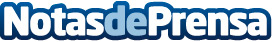 Allianz Partners participa por segundo año consecutivo en la carrera de Acción Contra El HambreEste domingo 28 de octubre ha tenido lugar la 7ª edición del Challenge Interempresas, la carrera anual que organiza Acción Contra El Hambre en las instalaciones deportivas del Canal de Isabel II en MadridDatos de contacto:Julian Barrio Rubio-Iglesias910481312Nota de prensa publicada en: https://www.notasdeprensa.es/allianz-partners-participa-por-segundo-ano Categorias: Nacional Nutrición Sociedad Madrid Infantil Seguros Solidaridad y cooperación Otros deportes Recursos humanos http://www.notasdeprensa.es